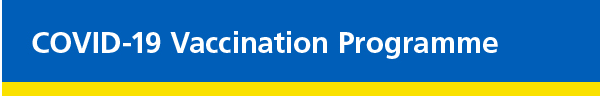 10.12.2020السادة أعضاء الجماعات المجتمعية الكرام،شكرًا لكم على كل عملكم في المساعدة في رسائل المجتمعات المحلية بشأن كوفيد -19 وكونكم رابطًا رئيسيًا في ما تحتاجه جميع مجتمعاتنا المحلية للبقاء في أمان.تم إعداد الملاحظات التالية لتزويدكم بنظرة عامة بشأن العمل حول لقاح كوفيد وما يعنيه بالنسبة للأشخاص في مانشستر. إنها تحتوي أيضًا على إجابات من ديفيد ريجان، مدير الصحة العامة لدينا، ردًا على بعض الأسئلة أو المخاوف التي سمعنا عنها في مانشستر. هذه الإجابات كُتبت للاسترشاد بها عند إجراء محادثات مع الأشخاص الذين تقابلهم خلال التمرينات التي تقومون بها في المنطقة.من المهم أيضًا أن تتذكروا أن اللقاح جزء من خطة ثلاثية للمساعدة في وقف انتشار الفيروس - بما في ذلك الاختبار وأيضًا القواعد الرئيسية لكوفيد حول النظافة والتباعد الاجتماعي وتغطية الوجه.فكرة عامة:اعتبارًا من يوم الثلاثاء 8 ديسمبر، بدأت NHS في تطعيم المرضى ضد فيروس كورونا في 50 مستشفى في جميع أنحاء إنجلترا.سيكون الأشخاص الذين تزيد أعمارهم عن 80 عامًا والعاملون في دور الرعاية أول من يحصل على تطعيم كوفيد - 19، إلى جانب عمال NHS المعرضين لخطر أكبر. وسوف يلي ذلك المجموعات الأخرى ذات الأولوية حسب العمر وترتيب المخاطر المحتملة.هذه أخبار مرحب بها للغاية لأن الحصول على اللقاح سيكون أفضل طريقة لحماية الأشخاص الأكثر ضعفاً من فيروس كورونا، كما أن اللقاح يمكنه إنقاذ عشرات الآلاف من الأرواح.التطعيمات من مستشفيات في مانشستربالنسبة لنا في مانشستر، سيكون أول من يتلقون لقاح كوفيد -19 هم المرضى الذين تبلغ أعمارهم 80 عامًا أو أكثر والذين يتوجهون بالفعل إلى مستشفى Salford Royal أو مستشفى Stepping Hill في ستوكبورت كمرضى خارجيين، والأشخاص الذين يخرجون إلى المنزل بعد الإقامة في المستشفى.  جميع الأشخاص الذين يتم إعطاؤهم اللقاح يحصلون على حقنة منشطة ثانية بعد حوالي 21 يومًا. سيبدأ المزيد من المستشفيات في اللقاح خلال الأيام المقبلة مع تقدم برنامج اللقاح.  وسوف يشمل ذلك مستشفى Manchester Royal Infirmary.التطعيمات في المجتمع المحلي في مانشستركجزء من المرحلة الأولى من التطعيمات، طُلب من المدينة تحديد منطقة لبدء التطعيمات المجتمعية، حيث يوجد عدد كبير من الأشخاص الذين تبلغ أعمارهم 80 عامًا أو أكثر، إلى جانب أسباب أخرى مرتبطة بكيفية إدارتها بواسطة مجموعات الطبيب العام ( شبكات الرعاية الأولية).تم اختيار Wythenshawe كأول منطقة تبدأ من الأربعاء 16 ديسمبر - وسوف يلي ذلك المزيد من المناطق قريبًا جدًا.الموقع المقترح لـ Wythenshawe هو Woodhouse Park Lifestyle Centre.الأشخاص الذين تنطبق عليهم الشروط سيتم الاتصال بهم للحصول على اللقاح من خلال الطبيب العام الخاص بهم وإبلاغهم بجميع المعلومات التي يحتاجون إليها حول هذا اللقاح. تتوقف أحقية الأشخاص في الحصول اللقاح على الوقت الذي يبلغ فيه الأشخاص 80 عامًا، إلى جانب أي اعتبارات طبية أخرى.بمجرد استدعاء الأشخاص للحصول على اللقاح سوف يحصلون على الجرعة الأولى، ثم يحصلون على الجرعة الثانية بعد 21 يومًا.هذه خطوة مهمة حقًا في كيفية محاربة كوفيد، لكننا نتفهم أيضًا أن الناس قد تكون لديهم مخاوف، ولهذا فإن ديفيد راجان قد أجاب على الأسئلة التالية التي تمت إعادتها إلينا من خلال المجموعات المجتمعية:لقد تم تطوير اللقاح بسرعة كبيرة - كيف نعرف أنه آمن؟ أنا متأكد من أن الكثير من الناس سيرغبون في طرح هذا السؤال وهذا أمر مفهوم للغاية. نعم، لقد تم الانتهاء من اللقاح بسرعة - ولكن هذا لأننا في جائحة وهي أولوية لدينا، ولدينا أفضل العقول العلمية التي تعمل عليه، وتُخصص كل وقتها وجهدها له. لقد خضع اللقاح لأشهر من الاختبارات الصارمة ولن يُستخدم إلا بعد استيفاء موافقات السلامة الصارمة. يتضمن ذلك اعتماد اللقاح من قبل MHRA، وهي الجهة المنظمة الرسمية في المملكة المتحدة، كما هو الحال بالنسبة لجميع الأدوية والأجهزة الأخرى. سأحصل عليه وآمل أن تحصل عليه أسرتي أيضًا. هل اللقاح يغير حمضك النووي؟ لا، بالتأكيد لا. محتوى لقاحات كوفيد لا يقترب من المواد الجينية الخاصة بنا وليس لديه القدرة على تغييرها أو تغييرنا. هناك الكثير من الشائعات حول احتوائه على منتجات بشرية أو حيوانيةلا. إنه لا يحتوي على منتجات بشرية أو حيوانية (وبالتالي ليس به أي محتوى من الخنازير أيضًا). سمعتُ أنه يمكنك التقاط الأنفلونزا من لقاح الأنفلونزا - هل يمكنك الإصابة بكوفيد من هذا التطعيم؟ أخذ لقاح الأنفلونزا أولاً: لقاح الأنفلونزا المستخدم في بلدنا لا يحتوي على فيروس حي، ولذلك فهو لا يصيب - ولا يمكنه أن يصيب أي شخص بالأنفلونزا. إذا شعر شخصُ ما بتوعك قليل بعد أخذ تطعيم الأنفلونزا، فإن السبب في ذلك يرجع إلى أن جهاز المناعة لديه قد بدأ يعمل بعد التطعيم. في بعض الأحيان، إذا أصيب الناس بنزلة برد في نفس الوقت، فإنهم يعتقدون أن ذلك بسبب التطعيم، لكن الأمر ليس كذلك - إنها مجرد مصادفة. لا يحتوي تطعيم كوفيد على الفيروس الفعلي، ولهذا فإنه من المستحيل في الواقع التقاط المرض منه. ماذا لو كنت مصابًا بكوفيد بالفعل - هل سيكون التطعيم فعالًا بالنسبة لي؟ حتى لو أنه سبق لك الإصابة بكوفيد، ويحق لك التطعيم، فسيكون من الجيد أن تحصل عليه. ويرجع السبب في ذلك هو أننا ما زلنا لا نعرف إلى متى تستمر المناعة. الحصول على اللقاح سوف يساعد على ضمان تمتعك بمناعة قوية قدر الإمكان. هل سيتم إجباري على أخذ اللقاح؟ لا، لن يتم إجبارك على أخذ اللقاح، إنه باختيارك. إذا كان قرارك ضد أخذ اللقاح، فيجب أن تعلم أنك أكثر عرضة لخطر الإصابة بالفيروس ونقله. سمعتُ أن تجارب اللقاح لم تشمل أشخاصًا من خلفيات الأقليات العرقية - هل هذا صحيح؟ لا، لقد شملت التجارب أشخاصًا من خلفيات الأقليات العرقية. قام منتجو اللقاح بتوجيه الدعوة لمزيد من المتطوعين مؤخرًا حتى تتطابق الدراسة مع الفئات الضعيفة - تمامًا كما فعلوا مع الأشخاص الذين تزيد أعمارهم عن 65 عامًا أيضًا. هل يجب أن أترك فترة بين الحصول على لقاح الأنفلونزا ولقاح كوفيد؟إننا نشجع الناس على أخذ لقاح الأنفلونزا في أسرع وقت ممكن. لقاح الأنفلونزا مهم لأنك إذا كنت أكثر عرضة للإصابة بفيروس كورونا، فأنت أيضًا أكثر عرضة للتعرض لمشاكل بسبب الأنفلونزا. تُظهر الأبحاث أن الناس قد يصابون بكلا المرضين في نفس الوقت، مما يؤدي إلى عواقب وخيمة، قد تكون مهددة للحياة. يحتاج الناس أيضًا إلى 7 أيام على الأقل بين لقاح الأنفلونزا ولقاح كوفيد.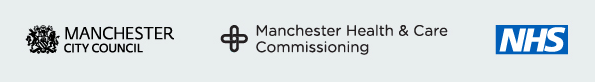 